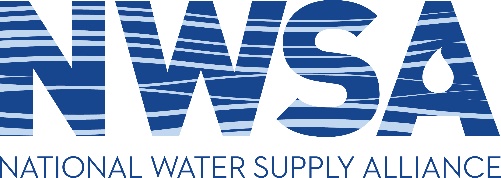 2020 Annual Meeting (virtual)October 29-30, 2020Agenda(as of 10/26/2020)EASTERN TIME ZONEThursday, October 29, 20202:00 p.m.	Welcome/Introductions		Darren Gore, NWSA PresidentReview agenda for next two daysPresident’s progress report and vision for 20212:30 p.m.	Update from the U.S. Army Corps of Engineers		Mr. Al Lee, SES		Director of Civil Works		U.S. Army Corps of Engineers3:00 p.m.	Discussion of Water Supply Priorities and Policies		USACE Water Supply team and Attendees4:30 p.m.	AdjournFriday, October 30, 202012:00 p.m.	Unlocking historic data to understand the effect of changing conditions on Corps of Engineers reservoirsDr. Lauren Patterson, Duke University USACE Water Supply Business Line Technical WorkBrad Hudgens, USACE Institute for Water Resources EASTERN TIME ZONE1:00 p.m.	NWSA Business Meeting – PolicyState Primacy and Storage Accounting: How States Can Solidify their Water Allocation AuthorityLewis Jones, King & SpaldingJohn Fortuna, King & SpaldingMember discussion on planning and strategy for WRDAJohn Anderson and Geoff Bowman, Van Scoyoc Associates2:15 p.m.	NWSA Business Meeting – Regular order of businessNominations and election for 3 Board seatsTreasurer’s reportCommunications reportGovernmental Relations report3:00 p.m.	Adjourn